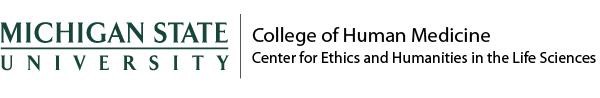 Disability Bioethics:	How Faithand Ethics influence Health CareDevan Stahl, PhDAssistant Professor of ClinicalEthicsObjectives1. Understand the role of clinical ethicistsand the history behind their existence2. Review the continuing controversiesbetween bioethics and disability rights3. Practice resolving ethical dilemmas in health care using the methods of clinical ethics consultantsWhat is Bioethics?Bioethics is an activity; it is a shared, reflective examination of ethical issues in health care, health science, and health policy. These fields have always had ethical standards, of course, handed down within each profession, and often without question. About forty years ago, however, it became obvious that we needed a more public, and more critical, discussion of these standards.What does an ethics committeedo?1. Recommends ways to resolve ethicaldilemmas as they occur in health care2. Educates hospital staff3. Authors policies and procedures to ensure ethical decision making occursWho is on the ethics committee?Clinicians and hospital staff (mostly volunteers) interested in promoting ethical practice at their institution– Physicians, nurses, risk managers, hospitallawyers, PT, OT, ect.Community MembersEmployed or contracted clinical ethicsconsultantsDefining clinical ethics consultation"Health care ethics consultation (HCEC or “ethics consultation”) is a set of services provided by an individual or a group to help patients, families, surrogates, health care providers, or other involved parties address uncertainty or conflict regarding value-laden concerns that emerge in health care."ASBH Core Competencies for Health Care Ethics Consultation, 2nd ed. 2011.What is the role of a clinical ethicsconsultant?To promote an ethical resolution of the caseat handTo establish comfortable and respectful communication among the parties involvedTo help those involved learn to work through ethical uncertainties and disagreements on their ownTo help the institution recognize ethical patterns that require attentionWhy do these services exist?Theologians interested in health careThe “God Committee” (1962)Karen Quinlan (1976)Baby Doe (1986)Bioethics, Disability Rights, andReligionWhy the 3 divergedThe status of disability advocacy and religion in bioethics todayPoints of intersection and continuingdebatesContinuing ControversiesPrenatal Screening/PGD/AbortionPhysician Assisted SuicideInstitutionalization PIDDevelopment of prostheticsThe biomedical model/ “species typicalfunctioning”Quality of life determinations – who gets to decide?Group ReflectionWhat would you like clinicians and bioethicists to know about your “disability experience”What would you like clinicians and bioethicists to know about your “religious experience”Considering ethical implicationsMr. D was admitted through the ED with cough, fever, and difficulty breathing. X-rays showed lung infiltrates. He was admitted with a presumptive diagnosis of pneumonia, and treated with broad-spectrum antibiotics. Two days later his symptoms had worsened. Bronchoscopy was recommended, and the possible need for ventilatory support was discussed. Mr. D adamantly refused both. Although in some distress, he was alert and oriented. He appeared to understand the information provided, but would not explain the reasons for his refusals.Key Ethical ConsiderationsAutonomy: the right to make medical decisions for yourselfRight to refuse medical treatmentDecisional capacity: your ability to make decisions for yourselfIf you do not have DC, your surrogate has an obligation to make choices as you would have made them OR to act in your best interestBeneficence/Non-Maleficence: the clinicians’ obligation to help and not harm youClinicians have an obligation to prevent an avoidable deathJustice: Clinicians are obligated to distribute resources fairly and not discriminate against certain patientsDo notintubate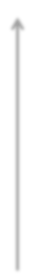 OptionsHe has decisional capacity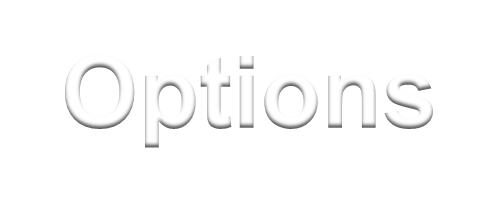 ReasoningHe’s refusing Tx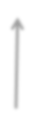 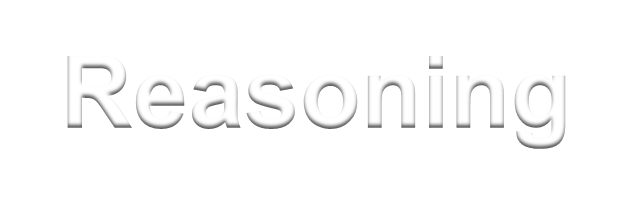 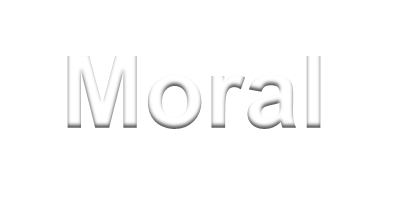 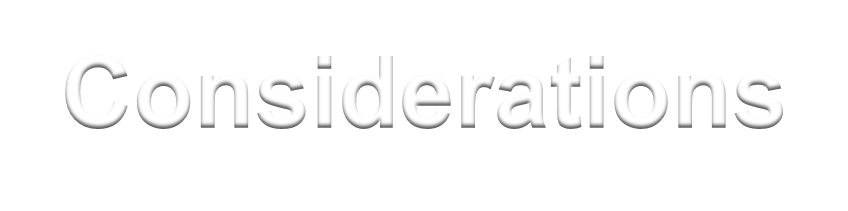 Right to refuse treatmentMoralConsiderationsDo notintubate	Intubate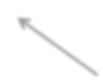 Options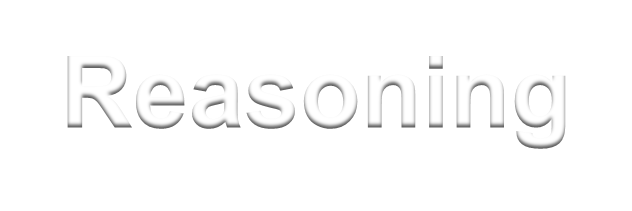 Other evidence of his values?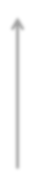 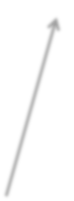 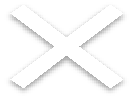 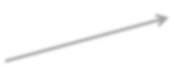 He has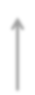 capacity (?)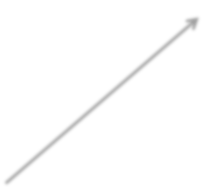 He’srefusing Tx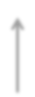 He doesn’t have capacity (?)Reasoning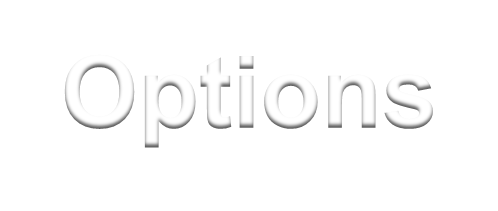 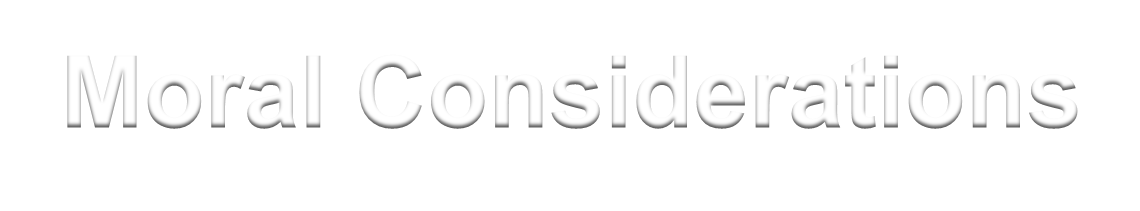 Right to refuse treatmentMoral	ConsiderationsDo notintubateEthical Diagnosis for Mr. DIntubate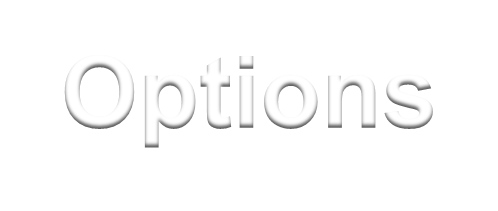 Options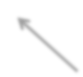 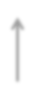 He’s gotPrognosispoor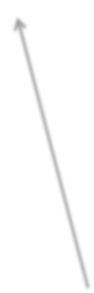 Prognosisgood ??	Reasoningcapacity; or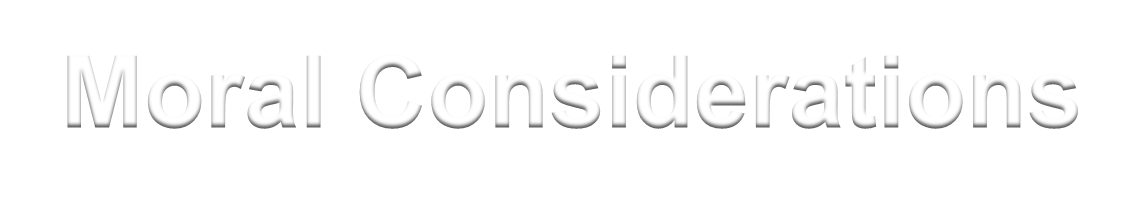 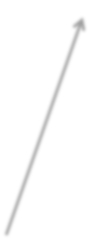 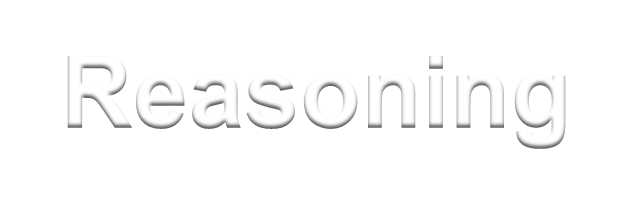 notHe’srefusing TxRight to refuse treatmentPrevent avoidable deathMoral ConsiderationsSmall Group Exercise: The AshleyCaseAshley is born with severe developmental disabilities due to static encephalopathy of unknown origin. Physicians predict that mentally she will remain at the infant level. At 6, she begins to show early signs of puberty. Her parents are worried that if she grows too large they will not be able to take care of her at home. Her parents ask doctors to help attenuate her growth with estrogen therapy, give her a hysterectomy, remove her breast buds, and give her an appendectomy.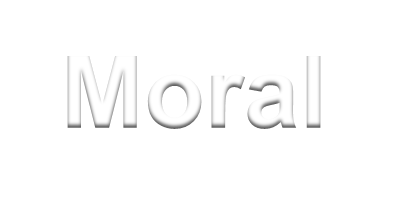 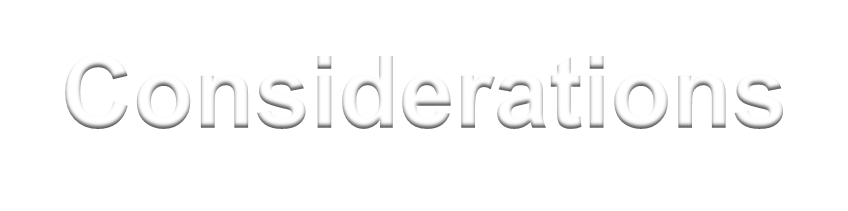 Ethical Diagnosis for Ashley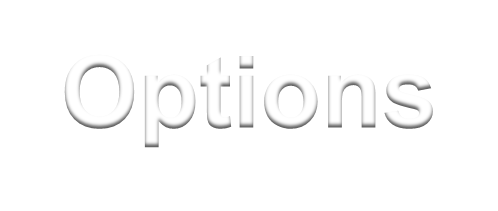 OptionsReasoningMoral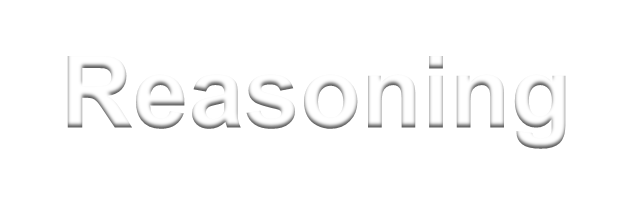 Considerations